АДМИНИСТРАЦИЯ КАРАГУЗИНСКОГО СЕЛЬСОВЕТА САРАКТАШСКОГО РАЙОНА ОРЕНБУРГСКОЙ ОБЛАСТИП О С Т А Н О В Л Е Н И Е_________________________________________________________________________________________________________09.04.2020 				с. Карагузино		        № 28-пВ соответствии с Указом Президента Российской Федерации от 2 апреля 2020 года №239 «О мерах по обеспечению санитарно-эпидемиологического благополучия населения на территории Российской Федерации в связи с распространением новой коронавирусной инфекции (COVID-19), указом Губернатора Оренбургской области от 04.04.2020 № 159-ук «О внесении изменений в указ Губернатора Оренбургской области от 17.03.2020 №112-ук»:1. Внести в постановление администрации Карагузинского сельсовета Саракташского района от 27.03.2020 № 21-п «О мерах по противодействию распространению в администрации муниципального образования Саракташский район Оренбургской области новой коронавирусной инфекции (2019-nCoV)» следующие изменения:В пункт 7 постановления:Абзац второй подпункта 7.1 изложить в новой редакции:«при въезде на территорию Оренбургской области заполнять анкету, указывая сведения о месте жительства (пребывания) на территории Оренбургской области и номер контактного телефона, знакомиться с настоящим постановлением;»;Подпункт 7.2 изложить в новой редакции:« 7.2. Лиц, совместно проживающих с лицами, прибывающими на территорию Оренбургской области из иностранных государств либо иных субъектов Российской Федерации, незамедлительно информировать орган местного самоуправления и своих работодателей об их прибытии и обеспечить самоизоляцию на дому в течение 14 дней. При появлении признаков респираторного заболевания незамедлительно обращаться за медицинской помощью с вызовом медицинского работника на дом»;В подпункте 7.8 дополнить новым абзацем вторым следующего содержания;«обеспечить выявление  работников, к которым прибыли лица из иностранных государств либо иных субъектов Российской Федерации;»;Абзац второй изложить в новой редакции:«не допускать на рабочее место и (или) территорию организации работников из числа лиц, указанных в подпунктах 7.1-7.3;»;Подпункт 7.17 дополнить новыми абзацами четвертым-шестым следующего содержания:«обеспечить выявление лиц , пребывших на территорию муниципальных образований Оренбургской области из иностранных государств либо иных субъектов Российской Федерации;Информировать работодателей о фактах прибытия к работникам лиц, указанных в подпункте 7.1, с целью недопущения указанных работников на рабочее место и (или) территорию организации;Выяснить потребность в социальных услугах лиц, указанных в подпунктах 7.1-7.3, в связи с самоизоляцией;» 5. Постановление вступает в силу со дня его подписания и подлежит размещению на официальном сайте администрации муниципального образования Карагузинский сельсовет Саракташского района Оренбургской области.         6. Контроль за исполнением настоящего  постановления оставляю за собой.Глава  Карагузинского сельсовета                                    А.Х.Бикматов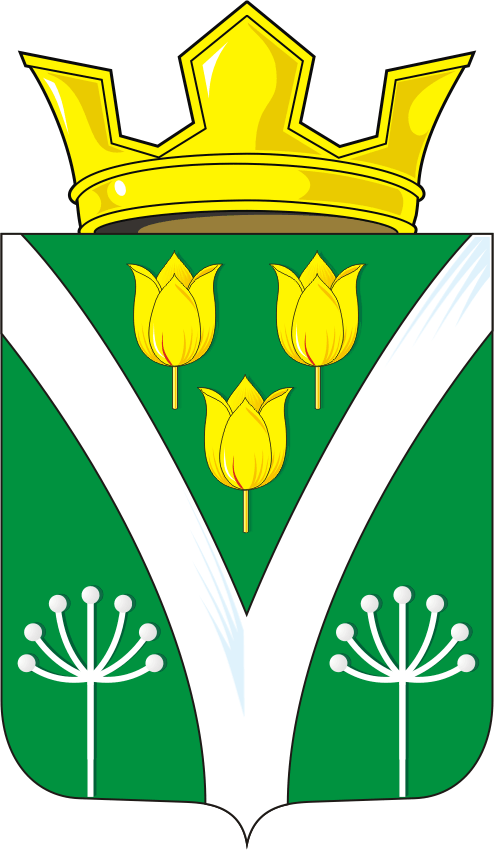 О внесении изменений в постановление администрации Карагузинского сельсовета Саракташского района Оренбургской области от 27.03.2020 № 21-п «О мерах по противодействию распространению в администрации муниципального образования Карагузинский сельсовет Саракташского района Оренбургской области новой коронавирусной инфекции (2019-nCoV)» 